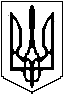 УкраїнаШЕПЕТІВСЬКА МІСЬКА РАДАВИКОНАВЧИЙ КОМІТЕТ      вул. Островського, 4,  м. Шепетівка,  Хмельницька обл.,  30405,  тел. 5-61-86,  факс (03840)  4-01-71 E-mail: rada-shepetivka@i.ua  Код ЄДРПОУ 0406078911.05.2017 р.   №  Л-31/ПІ         Люльчук ДаріїНа Ваш запит надаємо інформацію по території, яка належить до нашого підпорядкування, щодо організації інклюзивного навчання в навчальних закладах міста.Адреси та контактні телефони навчальних закладів з інклюзивною формою навчання. ЗОШ №4 ім. В.Котика, вул. В.Котика, 75, тел. 5-16-30 (Пістрюга Людмила Василівна - директор закладу);ДНЗ№2 «Сонечко» вул. Героїв Небесної Сотні, 83. тел. 5-80-24 (Гарасимчук Галина Борисівна - завідувач).Діти, що перебувають на інклюзивному навчанні в ЗОШ№4, мають складні  порушення зору та мають інвалідність по хворобі, в ДНЗ№2 «Сонечко» діти, що залучені в інклюзивні групи, мають інвалідність за такими нозологіями: дитячий аутизм, порушення експресивного мовлення, f70 3 Кількість інклюзивних класів в ЗОШ№4: функціонує два класи для дітей з порушенням зору (початкова ланка 4-й клас та середня ланка – 6-й) та в ДНЗ№2 «Сонечко» - 2 інклюзивні групи (середня та старша).4 В умовах інклюзивного навчання в ЗОШ№4 навчається 3 дитини зі складним порушенням зору, в ДНЗ№2 «Сонечко» в інклюзивних групах перебуває 5 дітей, з них: 3 дитини - дитячий аутизм, 1 дитина -  мінімальна мозкова дисфункція, 1 дитина – важкі порушення експресивного мовлення, f70.5. Кількість персоналу, що працює в інклюзивних класах ЗОШ№4: в 4 класі - 1 вчитель початкових класів,1 вчитель музики, 1 вчитель іноземної мови, в 6 класі - 13 вчителів-предметників, а також 1 асистент вчителя, 1 практичний психолог, 1 вчитель-логопед (всього: 23);в інклюзивних групах ДНЗ№2 «Сонечко» працює - 4 вихователі, двоє з яких підмінні, 2 помічники вихователя, 1- муз.керівник, 1 практичний психолог, 1 вчитель-логопед та1 вчитель-дефектолог (всього: 10).6. Всі вчителі, які працюють з дітьми з особливими освітніми потребами, пройшли курси підвищення кваліфікації при Хмельницькому ОІППО та мають посвідчення. Асистент вчителя проходила відповідні курси у квітні 2017 року. Також заплановано курси підвищення кваліфікації для вихователів інклюзивних груп ДНЗ.  Управлінням освіти сплановано та систематично проводиться спеціальне навчання для педагогічних працівників навчальних закладів міста, які працюють з означеною категорією дітей, для них проводяться семінари, круглі столи, тренінги. Міський голова							               М.І.ПолодюкКолісецька О.Ф. 5-26-45